Merci nous avons également passé un bon moment et plus important encore le public était ravi ! Cordialement,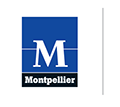 Grenier Marie-JeanneAnimatrice permanente / Communication / Coordination secteur familleMaison pour tous Léo Lagrange